Современный мир постоянно меняется, и нейросети становятся все более распространенными в нашей повседневной жизни. Несмотря на то, что изменения происходят динамично, нейросети представляют собой инновационные технологии, способные облегчить жизнь учителей. Использование возможностей нейросетей в образовании может привести к созданию персонализированных учебных программ, улучшению оценки успеваемости учащихся, а также предоставлению дополнительной помощи в учебном процессе. Таким образом, нейронные сети имеют потенциал сделать образование более эффективным и доступным для всех.Что такое нейросеть?Нейросети - это математическая модель, вдохновленная работой человеческого мозга, которая используется для анализа данных. Они состоят из множества взаимосвязанных узлов, называемых "нейронами", и используются для решения различных задач, таких как распознавание изображений, обработка текста, принятие решений и генерация контента.Какие нейросети можно использовать при подготовке к урокам?При подготовке уроков в начальной школе учителям предлагается использовать графические и текстовые нейросети, такие как yandexGPT и Kandinskiy 3.0. Эти инновационные технологии могут помочь создавать увлекательные и интерактивные уроки, а также помогать учителям в разработке учебных материалов, адаптированных к потребностям каждого ученика. Использование нейросетей в подготовке уроков может сделать обучение более увлекательным, интерактивным и адаптированным к индивидуальным потребностям каждого ученика, обогащая образовательный процесс.Yandex GPT (Generative Pre-trained Transformer) - это нейросеть, разработанная для генерации текста на естественном языке. Она способна создавать автономные ответы на вопросы, писать статьи, а также помогать в создании контента для различных целей.Kandinsky 3.0 - это нейросеть, используемая для генерации изображений и иллюстраций. Она может создавать уникальные и креативные визуальные работы, что делает ее важным инструментом для уроков, связанных с изобразительным искусством.Преимущества использования нейросетей при подготовке к урокам.Уникальность материалаИспользование нейросетей позволяет создавать уникальные материалы для уроков, что способствует разнообразию обучающего контента.Экономия времениНейросети могут помочь в создании материалов быстрее, чем это возможно вручную, что особенно важно для педагогов.Повышение мотивации учащихсяИнтересные и креативные материалы, созданные с помощью нейросетей, могут стимулировать учащихся к более активному обучению.Гибкость и адаптивностьНейросети могут быть настроены на создание материалов, соответствующих специфическим потребностям и уровню понимания каждого ученика.Нейросети на уроках математики.
Учитель начальных классов может интегрировать нейросеть в процесс подготовки уроков по математике с целью создания уникальных математических сказок. Этот подход поможет детям запомнить свойства геометрических фигур более эффективно. Вот как это может быть реализовано:Генерация Уникальных Сюжетов:Нейросеть может быть обучена генерировать увлекательные сюжеты, интегрируя в них основные понятия геометрии и математики.Пример: «Отрезок, у которого есть начало и конец»Нейросеть может вставлять в сюжет геометрические фигуры в виде персонажей, что сделает урок более запоминающимся.Пример: "Отрезок заметил, что у него нет ни начала, ни конца, и он решил найти способ, чтобы решить эту проблему".Включение интерактивных задач и вопросов в сказки, которые позволят детям применять полученные знания. Пример: "Как отрезку могут помогать его начало и конец?"Использование нейросети для создания математических сказок обогатит учебный процесс, сделает уроки более увлекательными и способствует лучшему усвоению материала детьми начальных классов.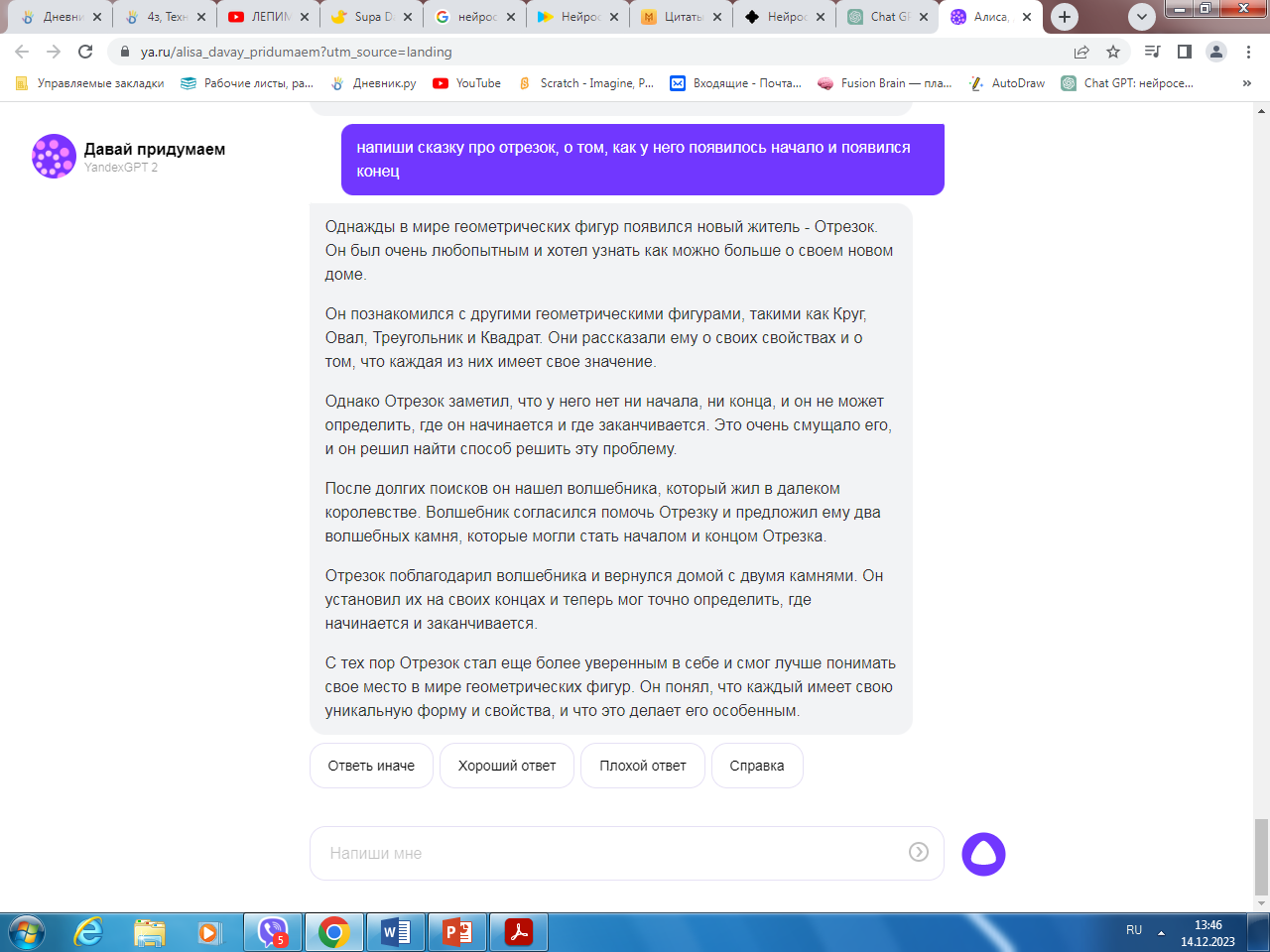 Рис.1 Математическая задачаОднако, важно понимать, что искусственный интеллект может ошибаться, поэтому следует проверять сказки, написанные с его помощью, и, в случае необходимости, корректировать их. В данном примере можно изначально назвать фигуру не отрезком, а прямой, так как у неё нет ни начала, ни конца.Нейросети на уроках русского языка.С помощью нейросетей учитель может легко создавать вспомогательные картинки к уроку русского языка, которые будут наглядно иллюстрировать изучаемые темы. Нейросети способны создавать изображения с высокой степенью реализма, что делает их идеальным инструментом для создания визуальных материалов. Это особенно важно для младших школьников, которым нужен визуальный стимул для усвоения информации.Сгенерированные картинки могут включать в себя иллюстрации к текстам, изображения к предметам, процессам и действиям, а также другие наглядные материалы, которые помогут детям лучше понять урок. Это может быть особенно полезно в случаях, когда подходящих картинок в интернете нет или когда у учителя нет времени на то, чтобы найти или нарисовать их самостоятельно.Таким образом, использование нейросетей для генерации вспомогательных картинок к уроку русского языка может значительно облегчить задачу учителю и сделать урок более увлекательным и понятным для учеников.Ниже представлены примеры изображений, сгенерированных в нейросети Kandinsky 3.0, которые были использованы на уроках в 1 и 4 классах.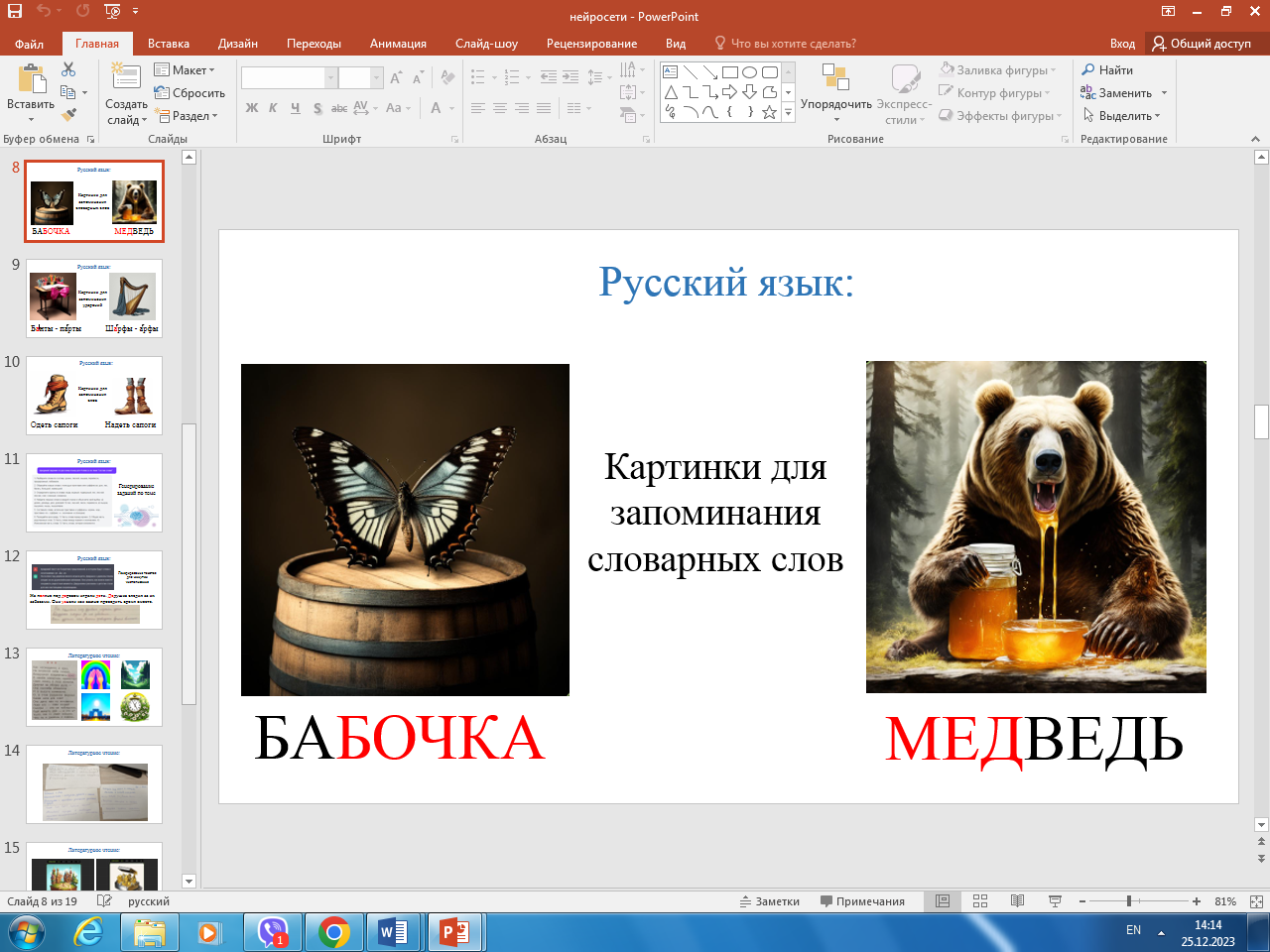 Рис.2 Изображения для запоминания словарных слов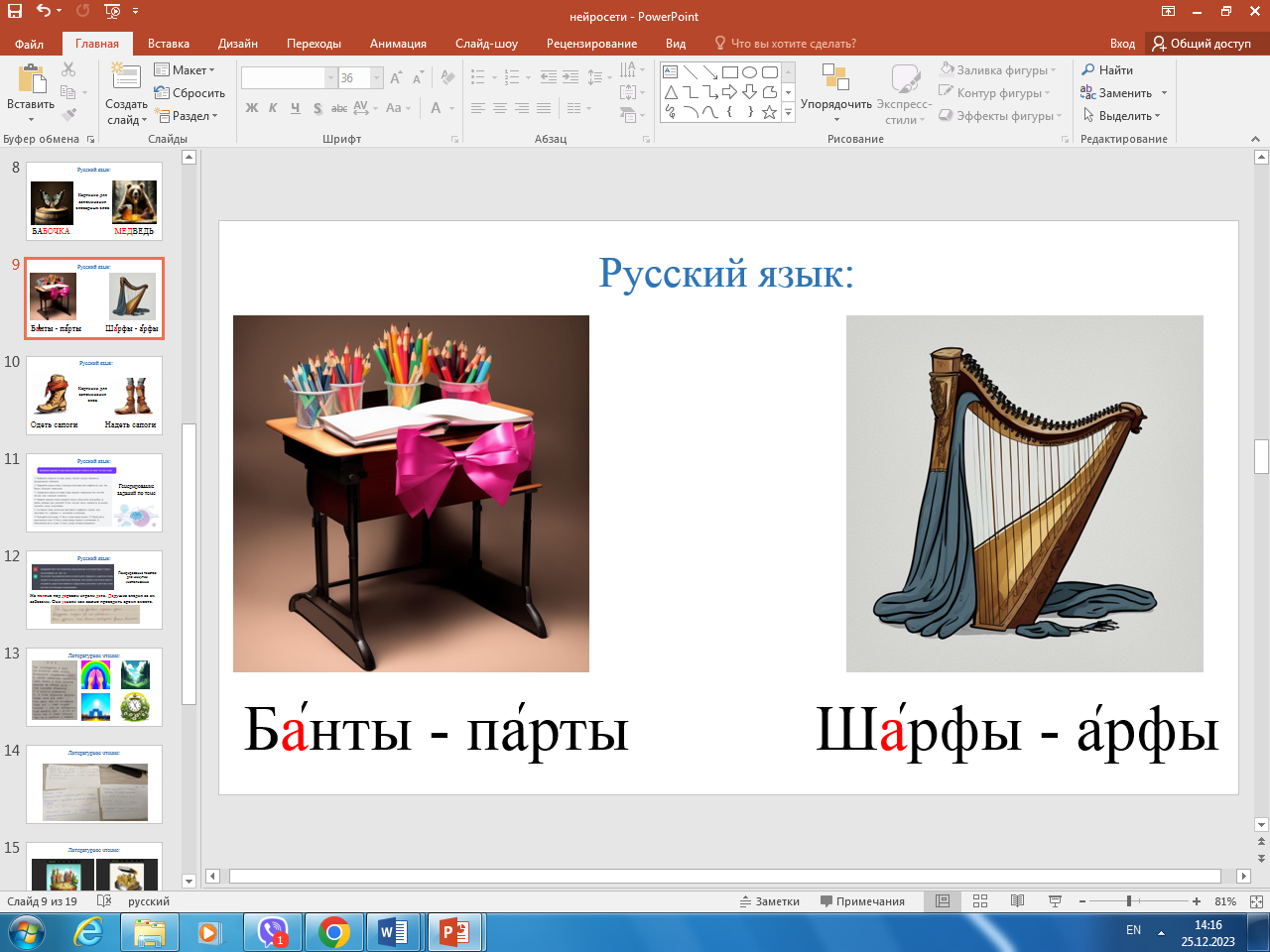 Рис.3 Изображения для запоминания ударений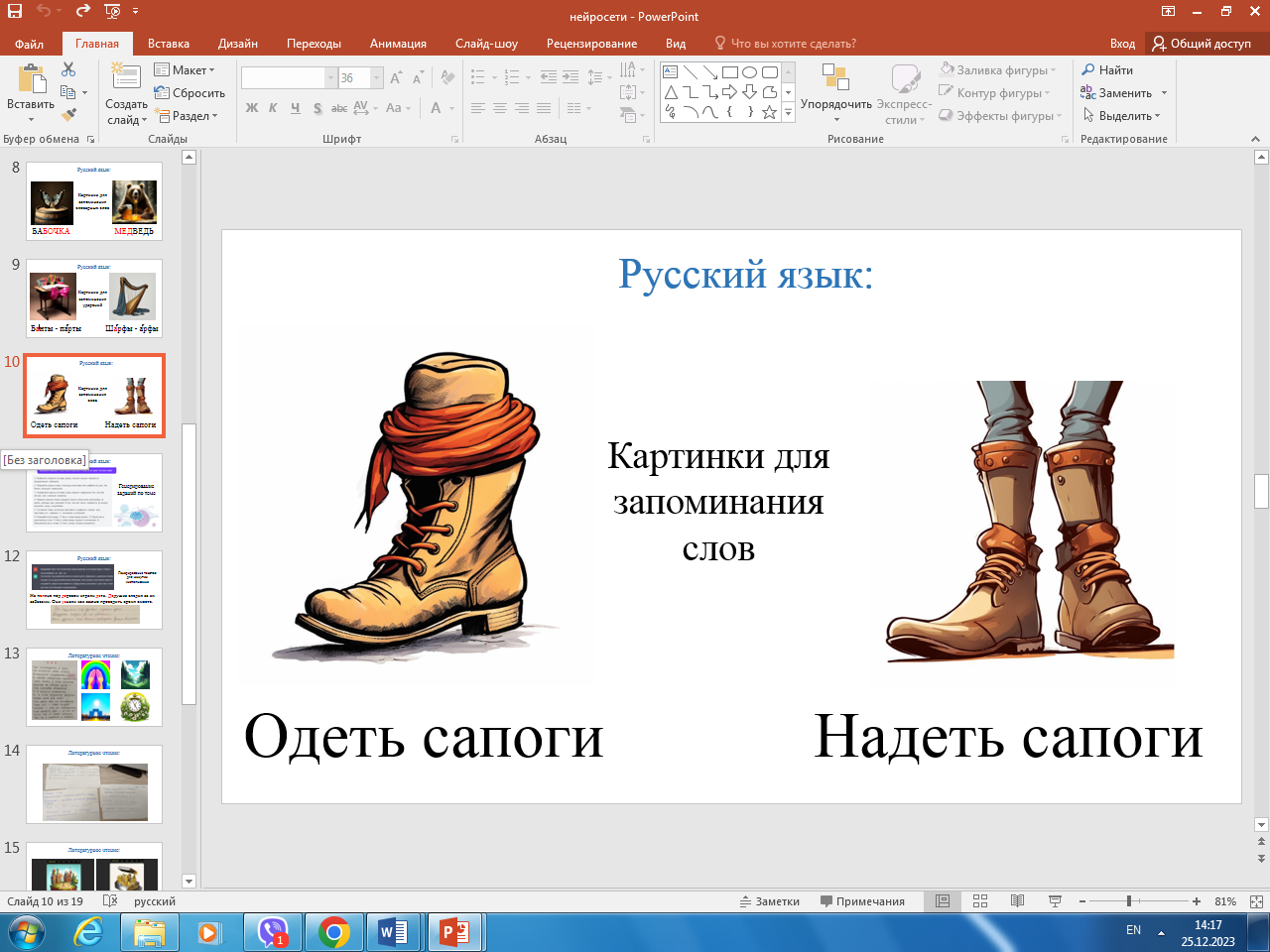 Рис.4 Изображения для запоминания правильного употребления словаВ текстовой нейросети можно генерировать слова, содержащие определенные сочетания букв или определенное количество слогов. Таким образом, можно получить список слов, которые будут полезны при занятиях по правописанию и чтению.Более того, этот же метод пригодится учителям первых классов, когда большую часть букв уже изучили, но какие-то буквы еще недоступны. Нейросеть можно попросить написать предложения, без использования определенных букв.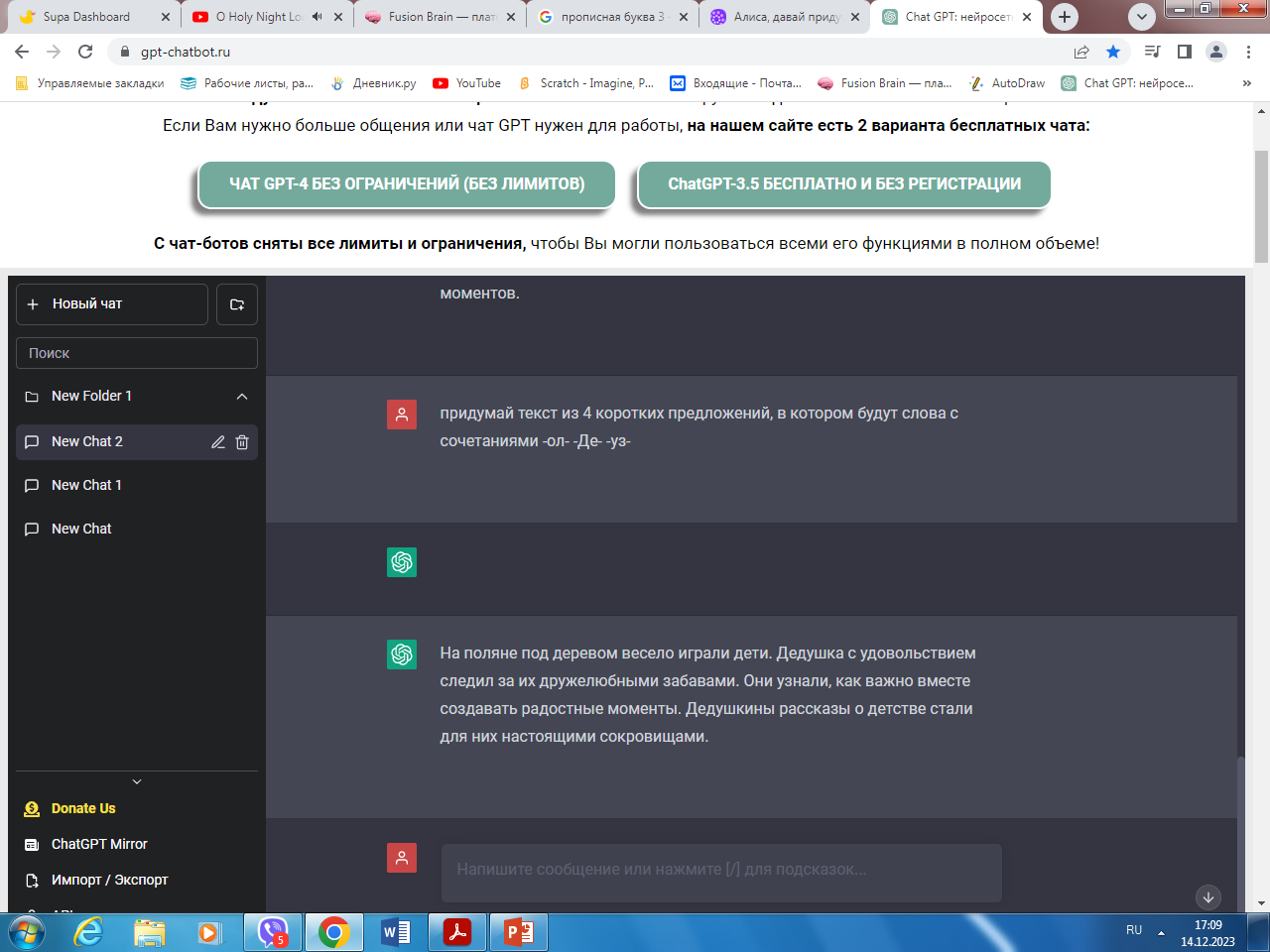 Рис. 5 Генерирование предложений для минутки чистописания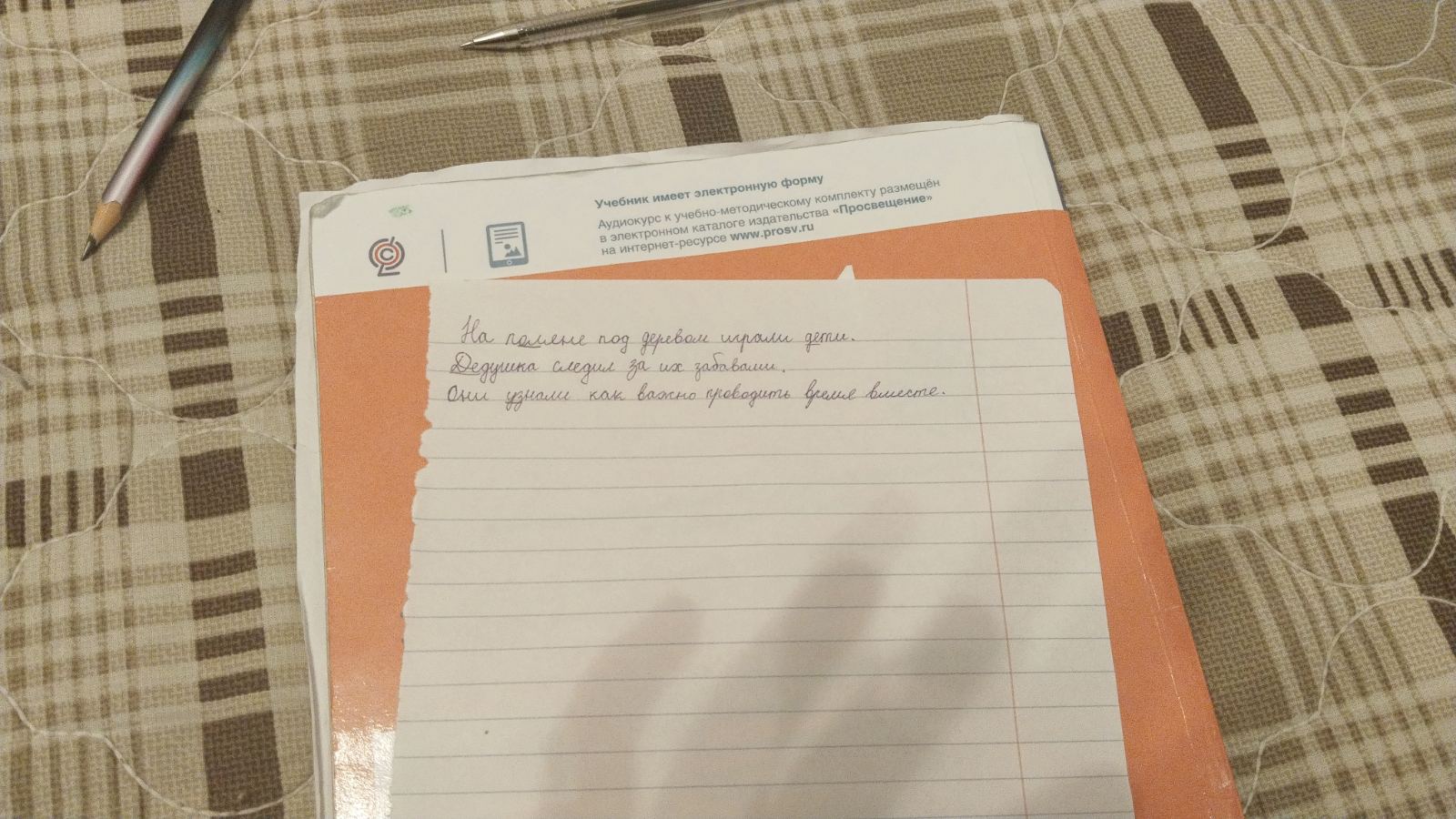 Рис. 6 Использование текстов, сгенерированных нейросетью в уроке русского языкаНейросети на уроках литературного чтения.На уроках литературного чтения с помощью нейросети можно генерировать картинки к стихотворениям. Дети должны понимать, что это не готовая иллюстрация, а картинка, созданная по опорным словам. В этот момент дети смогут обсудить, какую именно часть стихотворения нейросеть уловила и отобразила на картинке, а также какие ассоциации у них вызывает полученное изображение. Это поможет им более глубоко понять текст и развить свою художественную интуицию.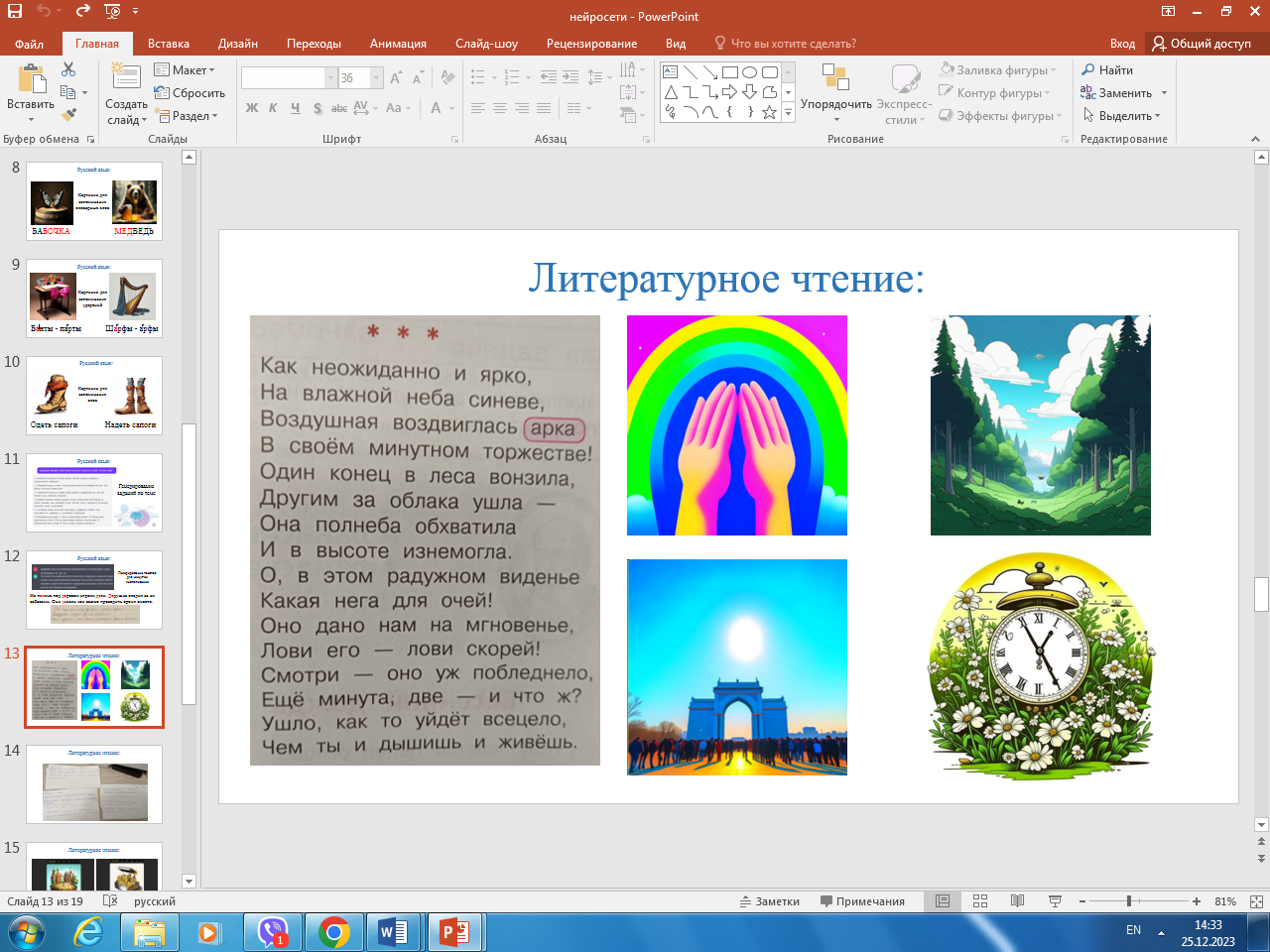 Рис. 7 Картинки к стихотворению, сгенерированные нейросетьюПри изучении сказок и рассказов ученикам может быть предложено задание на создание лучшей обложки к книге, сгенерированной в нейросети. Это поможет учащимся вычленить главные опорные слова из произведения и научиться формулировать запросы.Ниже представлены примеры обложек, сгенерированных четвероклассниками к книге «Городок в табакерке» в рамках классного конкурса на уроке литературного чтения.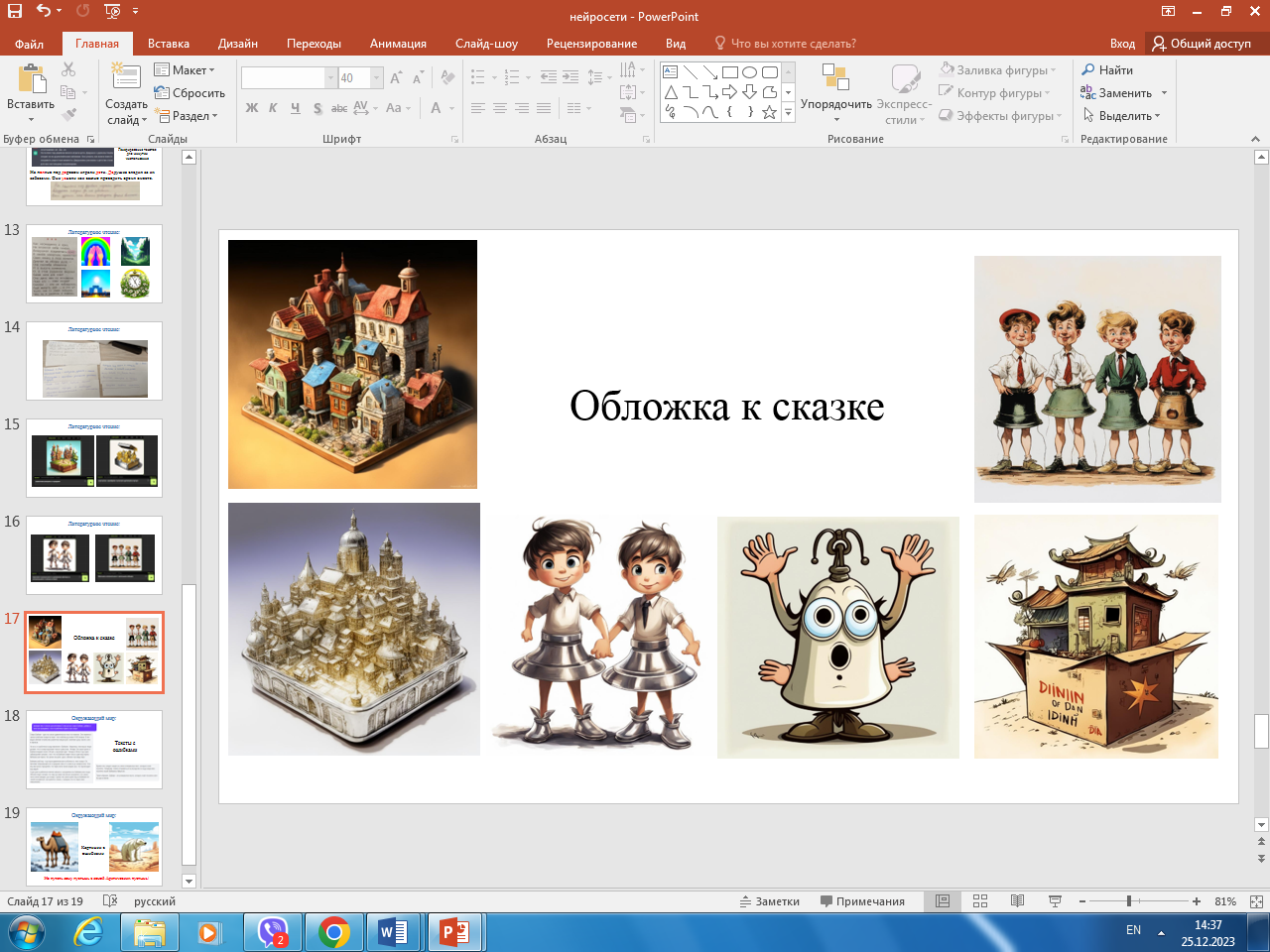 Рис. 8 Обложки к сказке «Городок в табакерке»Нейросети на уроках окружающего мира.Использование нейросетей для написания текстов про различные явления с ошибками может стимулировать учащихся к критическому мышлению, а также помогать им усвоению и запоминанию информации через выявление ошибок. Ученикам может быть предложен текст, сгенерированный нейросетью с ошибками. Детям в таком случае необходимо найти их и исправить.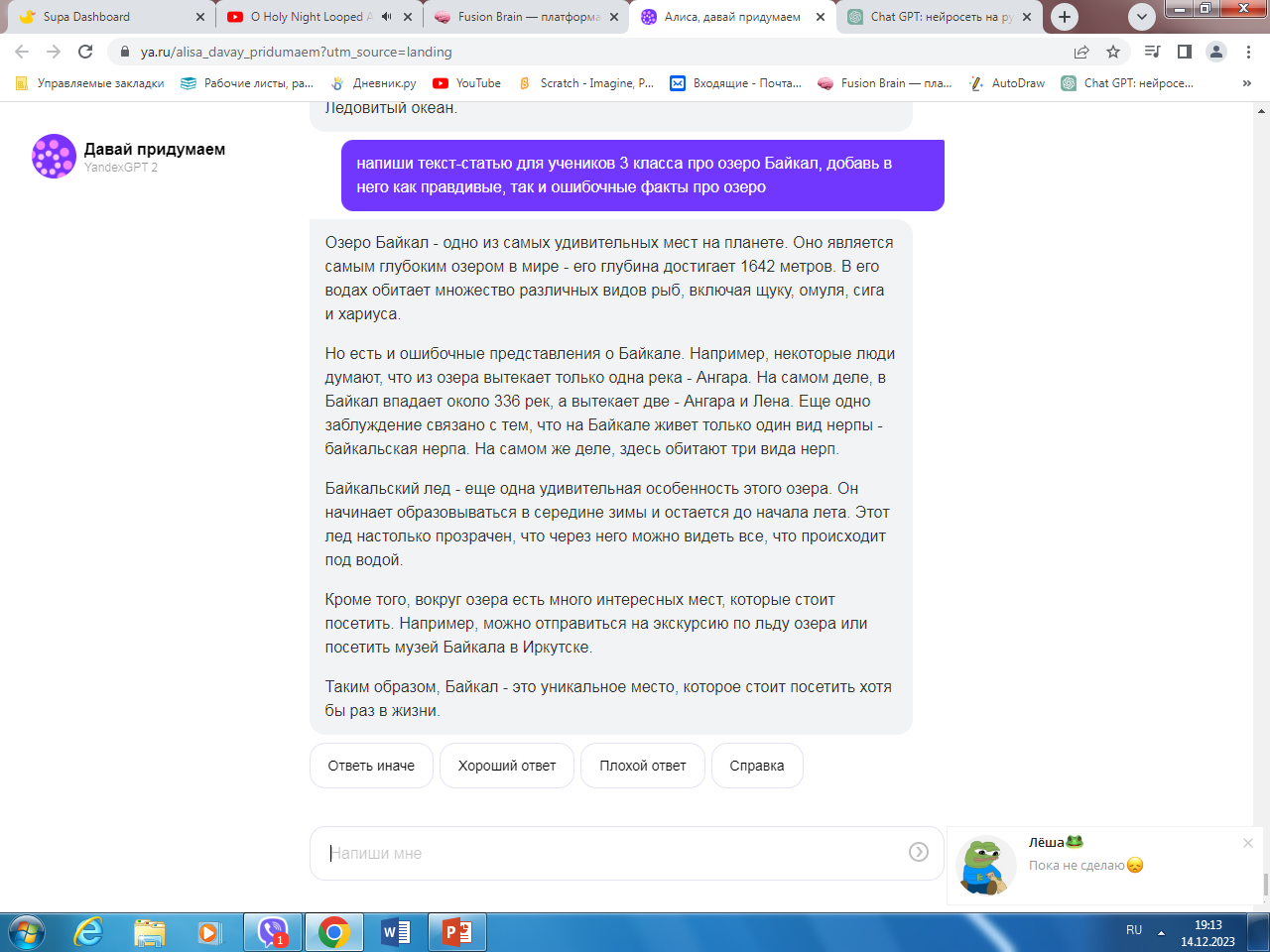 Рис. 9 Текст с ошибками	Как и на уроках русского языка, на уроках окружающего мира ученикам могут быть предложены наглядные картинки для запоминания определенных фактов или явлений: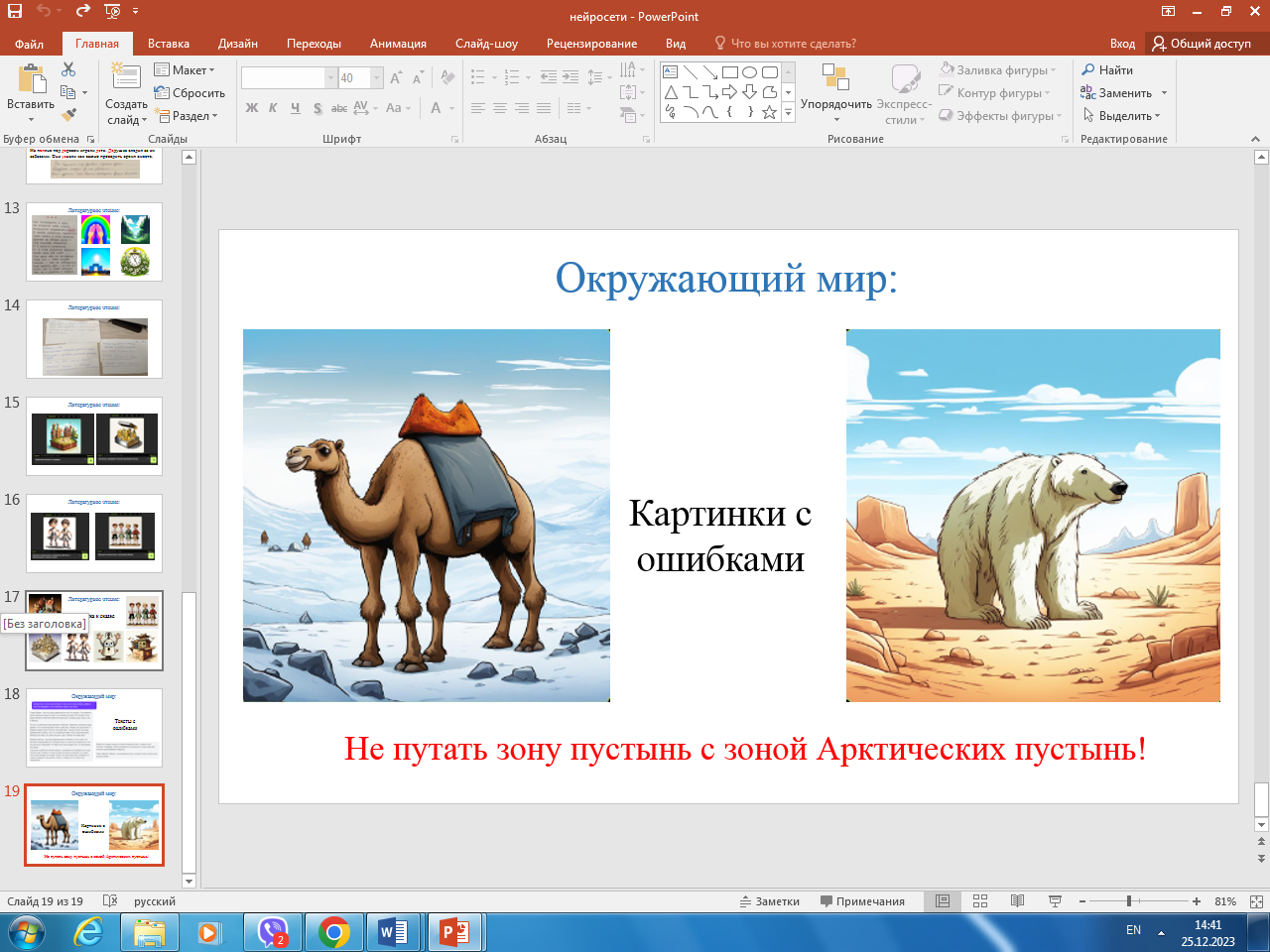 Рис. 10 Картинки для запоминания природных зонИтог.Включение нейросетей на уроках в начальной шкле предоставляет уникальную возможность для интерактивного изучения предметов. Для учеников это значит возможность развития художественной интуиции, креативного мышления и умения анализировать и интерпретировать тексты. Они могут использовать нейросеть для создания картинок и обсуждения своих впечатлений и ассоциаций. Для учителей использование нейросетей может служить инструментом для стимулирования интереса школьников к учению, повышения уровня вовлеченности учеников в учебный процесс, а также для создания новых заданий и проектов, которые обогатят уроки. В целом, использование нейросетей на уроках в начальной школе может улучшить качество образования, позволяя ученикам и учителям взаимно обогащать свои знания и навыки.Список используемой литературы.Симаев, П. С. «Нейронные сети: полный курс.» М.: Издательский дом «ДМК Пресс», 2018.Браунли, Дж. «Глубокое обучение.» Калифорнийский университет, 2018.Иванова, Л. Н. «Применение нейросетей в образовании.» Вестник новых технологий в образовании, 2019.
 